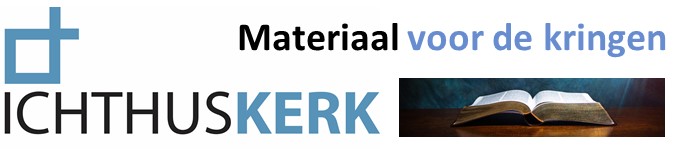 Bij preek zondag 17 januari 2021
tekst: Johannes 8: 31-36
thema: Jezus en…. vrijheidKort de preek
Vrijheid wordt in onze samenleving als de hoogste waarde gezien, juist omdat er geen gezamenlijke waarden meer zijn die iedereen aanvaardt. Maar kerk en geloof worden vaak niet met vrijheid geassocieerd. Wat is Jezus’ boodschap op dit punt:
Thema: Jezus en vrijheid1) niet los van beperkingen, maar de juiste beperkingen
Het westers vrijheidsbegrip is vooral negatief: vrijheid van elke binding. Toch leidt ongebreidelde vrijheid tot chaos. Jezus heeft een heel ander vrijheidsbegrip: je bent vrij als je zijn geboden doet, en zo in de waarheid/werkelijkheid staat.
Vrijheid is niet leven zonder beperkingen (vis op droge, mobiel als hamer), maar leven met de juiste beperkingen. Vrijheid is leven zoals je bedoeld bent.
Voor de joden was dat aanstootgevend omdat Jezus goddelijk gezag claimde. Maar ook voor ons botst dit omdat we van nature liever onze eigen gang gaan los van God.2) niet de vrije keus, maar de juiste keusKerndefinitie van vrijheid: zelf kunnen kiezen/beslissen. Ok de joden claimden, al waren ze politiek onderdrukt, innerlijk geestelijk vrij te zijn (vrs.33). Maar Jezus stelt dat er altijd een macht in je leven is, iets dat jou drijft, iets dat je bang bent te verliezen. Dat kan ook je religie zijn.
Alleen Jezus kan je echt vrij maken (van schuld, van verslaving, van de dood), want Hij is Zoon, en wil ons ook dat kindschap geven.
Echte vrijheid is kiezen voor Jezus als Heer/ weten dat je door Hem gekozen bent.3) niet op jezelf gericht, maar juist op die anderOns vrijheidsbeeld is vaak dat van de autonome individuële vrije mens. Maar daar zit iets zelfgerichts in.  Dat soort vrijheid gaat zomaar ten koste van anderen.
Jezus was vrij (Hij was God!), maar offerde zichzelf uit liefde. Hij wil ook ons liefde leren.
Je kunt pas echt liefhebben als je je autonome vrijheid inlevert. Maar waar liefde is voel je je pas echt vrij.Tot slot: vier conclusie mbt vrijheidAlleen ‘vrijheid van…..’ te weinig (vrijheid is en middel, geen doel)Vrijheid is in je element (Gods bedoeling) zijn en andersomVrijheid is allereerst bevrijding van zelfgerichtheid	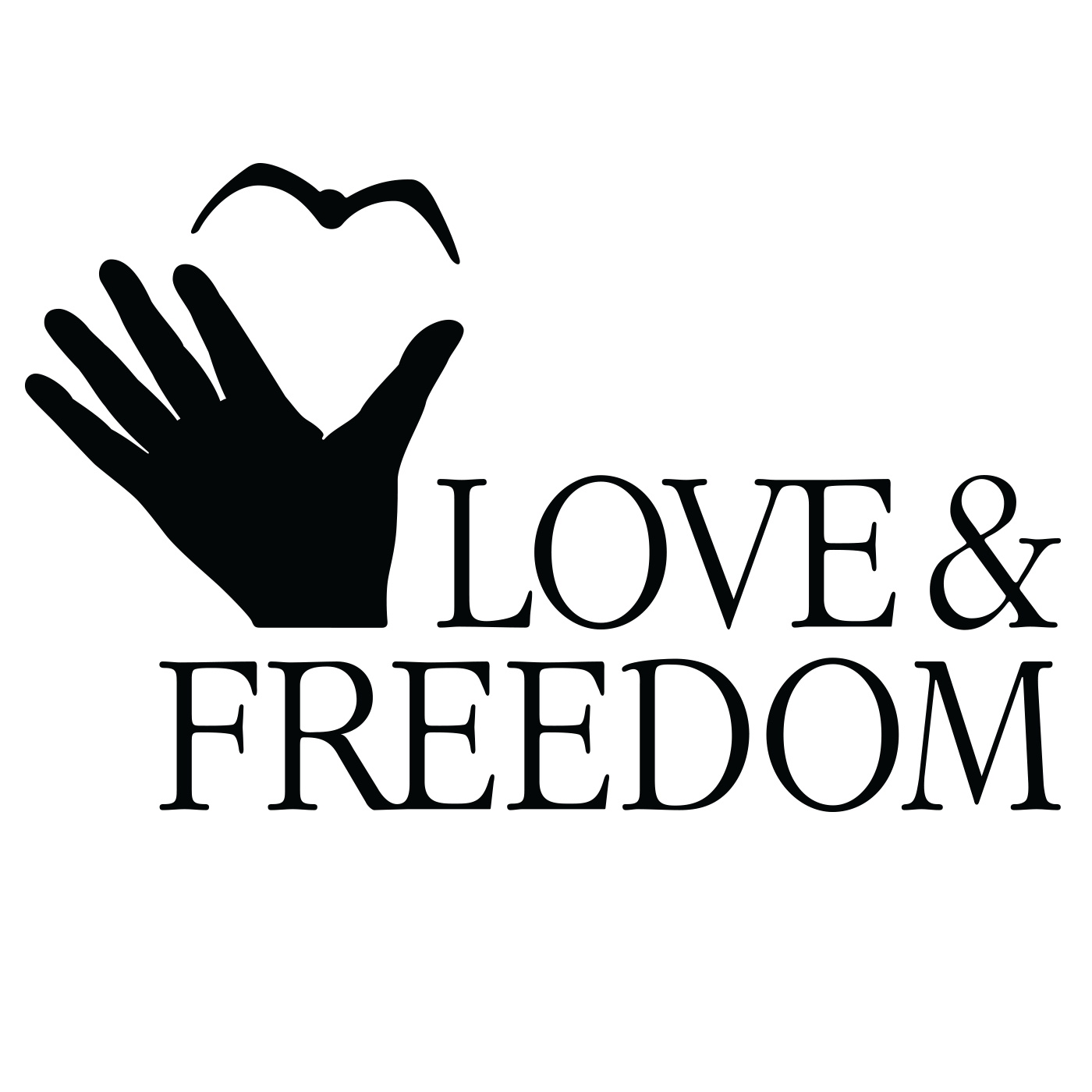  Liefde maakt pas echt vrij (Augustinus: heb lief en doe wat je wilt) Om de bespreking te starten- Wat heeft je geraakt in de preek (positief of negatief)?- probeer uit te leggen waarom.
Wat is vrijheid
Schrijf op een groot vel papier het woord ‘Vrijheid’.
Wat komt er bij je op als je dat woord hoort? Schrijf zoveel mogelijk associaties met het woord vrijheid op het papier.
Bespreek daarna het resultaat: wat valt op, wat mist, enz?

Bespreekpunten
- bespreek de vier conclusies aan het eind van de preek
- Straal jij/ stralen wij als gemeente uit dat we een bevrijdende God dienen? Op welke punten wel/niet?
- Hoe ver moet vrijheid van meningsuiting gaan? Moet de overheid daar grenzen aan stellen? Zo ja welke en hoe?- In de Coronatijd merken we de spanning tussen vrij kunnen kiezen wat je wilt en je houden aan beperkingen en regels tbv de volksgezondheid.
Hoe kan het bijbelse vrijheidsbegrip je hierin verder helpen?
Gebedssuggestie
-  Bid samen Psalm 124 (ieder leest/bidt een paar verzen)
- Vorm tweetallen. Vertel elkaar op welk punt in je leven je bevrijding nodig hebt. Zijn er ook nog andere zaken waarvoor je gebed wilt? Bid vervolgens voor elkaar.

